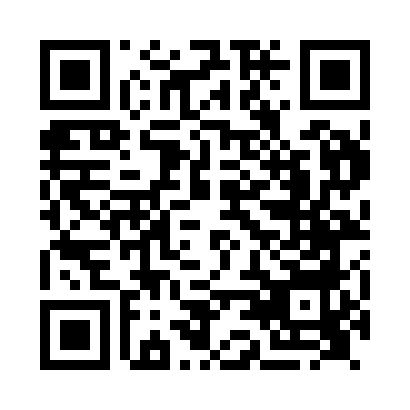 Prayer times for Swallowfield, Berkshire, UKMon 1 Jul 2024 - Wed 31 Jul 2024High Latitude Method: Angle Based RulePrayer Calculation Method: Islamic Society of North AmericaAsar Calculation Method: HanafiPrayer times provided by https://www.salahtimes.comDateDayFajrSunriseDhuhrAsrMaghribIsha1Mon3:004:521:086:449:2311:152Tue3:004:531:086:439:2311:153Wed3:014:541:086:439:2211:154Thu3:014:541:086:439:2211:155Fri3:024:551:096:439:2211:156Sat3:024:561:096:439:2111:157Sun3:034:571:096:439:2011:148Mon3:034:581:096:429:2011:149Tue3:044:591:096:429:1911:1410Wed3:045:001:096:429:1811:1411Thu3:055:011:096:419:1711:1312Fri3:065:021:106:419:1611:1313Sat3:065:031:106:409:1611:1214Sun3:075:041:106:409:1511:1215Mon3:085:061:106:399:1411:1216Tue3:085:071:106:399:1311:1117Wed3:095:081:106:389:1211:1118Thu3:105:091:106:389:1011:1019Fri3:105:101:106:379:0911:1020Sat3:115:121:106:379:0811:0921Sun3:125:131:106:369:0711:0822Mon3:125:141:106:359:0511:0823Tue3:135:161:106:349:0411:0724Wed3:145:171:106:349:0311:0625Thu3:145:191:106:339:0111:0626Fri3:155:201:106:329:0011:0527Sat3:165:211:106:318:5911:0428Sun3:165:231:106:308:5711:0329Mon3:175:241:106:298:5511:0330Tue3:185:261:106:288:5411:0231Wed3:195:271:106:278:5211:00